Комплексы утренней гимнастики для детей 2-3 летКомплекс № 1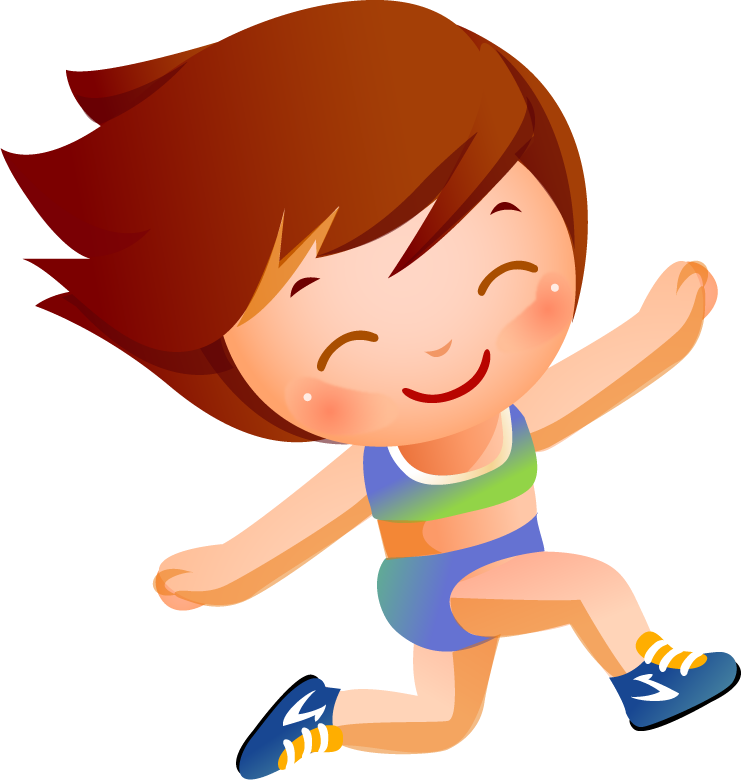 ВВОДНАЯ ЧАСТЬХодьба в произвольном направлении; на месте; повернуться ко взрослому.1. «ПОТЯНУЛИСЬ»И. п.: ноги слегка расставлены, руки вдоль тела. Выполнение: поднять руки вверх, опустить. Повторить: 4 раза.2. «ПОКЛОНИЛИСЬ»И. п.: ноги шире плеч, руки внизу.Выполнение: наклон вперед, пальцы рук тянутся к полу,выпрямиться.Повторить: 4-5 раз.3. «ПРЫГ-СКОКИ. п.: произвольное. Выполнение: подскоки на месте. Повторить: 6-8 раз, чередуя с ходьбой.Комплекс № 2ВВОДНАЯ ЧАСТЬХодьба в произвольном направлении, медленный бег, ходьба на месте, повернуться к взрослому.1. «СОЛНЫШКО»И. п.: ноги слегка расставлены, руки опущены, висят вдольтела.Выполнение: поднять руки вверх, потянуться, опустить руки. Повторить: 4 раза.2. «ТУК-ТУК»И. п.: ноги шире плеч, руки внизуВыполнение: наклон вперед, постучать ладошками по коленям.Повторить: 4-5 раз.3. «ПРЯТКИ»И. п.: ноги слегка расставлены, руки внизуВыполнение: присесть на корточки кисти рук положить на колени. «дети спрятались»Повторить: 4-5 раз.Ходьба в произвольном направлении, на местеКомплекс № 3ВВОДНАЯ ЧАСТЬХодьба в произвольном направлении; легкий бег; ходьба на месте; повернуться ко взрослому; подойти к стульчику.1. «ЧАСИКИ»И. п.: стоя около стульчика, ноги слегка расставлены, руки опущены, висят вдоль тела.Выполнение: раскачивание рук вперед-назад «тик-так»Повторить: 4 раза.2. «ОКОШКО»И. п.: сидя на стульчике, ноги параллельно, руки на коленях.Выполнение: наклон вперед, руки немного согнуть в локтях; повороты головой вправо-влево — «смотрим в окошко»; выпрямиться.Повторить: 4-5 раз.3. «МЯЧИК»И. п.: произвольное. Выполнение: подскоки на месте. Повторить: 6-8 раз, чередуя с ходьбой.Комплекс № 4ВВОДНАЯ ЧАСТЬХодьба в произвольном направлении; на месте; повернуться ко взрослому1. «ПТИЧКИ»И. п.: ноги слегка расставлены, руки опущены, висят вдоль тела.Выполнение: развести руки в стороны, помахать ими, опустить.Повторить: 4 раза.2. «ПТИЧКИ ПЬЮТ»И. п.: ноги шире плеч, руки внизу.Выполнение: наклон вперед, руки отвести назад, выпрямиться.Повторить: 4—5 раз.3. «ПРЫГ-СКОК»И. п.: произвольное. Выполнение: подскоки на месте.Повторить: 6-8 раз, чередуя с ходьбойКомплекс № 5ВВОДНАЯ ЧАСТЬХодьба в произвольном направлении; на месте; повернуться к взрослому1. «ХЛОПКИ»И. п.: ноги слегка расставлены, руки опущены, висят вдоль тела.Выполнение: поднять руки вперед, хлопнуть, опустить. Повторить: 4 раза.2. «ПЕТРУШКИ»И. п.: ноги шире плеч, руки внизу.Выполнение: наклон вперед, руки развести в стороны, выпрямиться.Повторить: 4-5 раз.3. «ПРУЖИНКИ»И. п.: произвольное.Выполнение: мягкие пружинящие полуприседания на месте.Повторить: 6-8 раз, чередуя с ходьбой.Комплексы утренней гимнастики для детей 3-4 летКомплекс № 1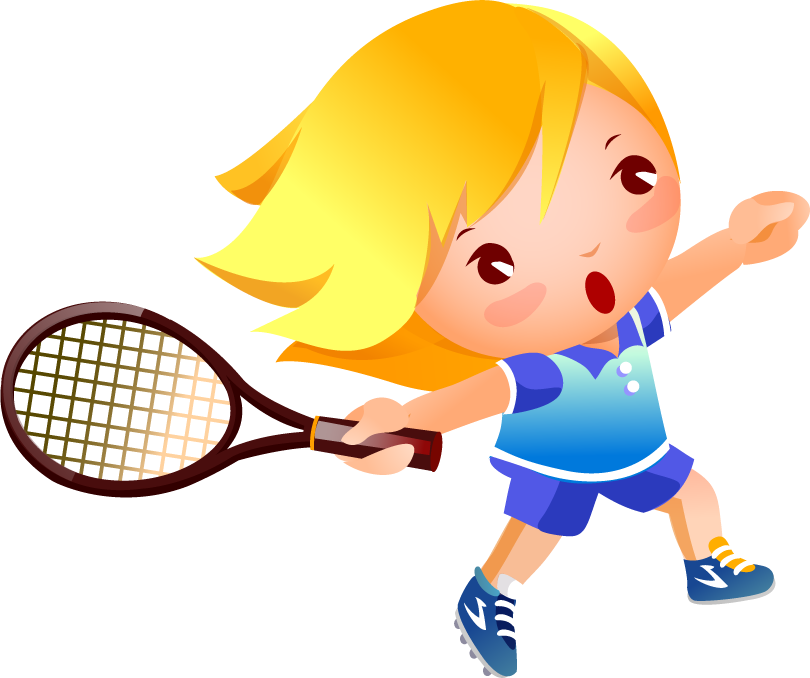 1. «ПОТЯНУЛИСЬ»И. п.: ноги слегка расставлены, руки опущены, висят вдоль тела.Выполнение: поднять руки вверх через стороны, опуская руки вниз, сказать: «Вниз».Повторить: 5-6 раз.2. «ГУСИ»И. п.: ноги слегка расставлены, руки на поясе.Выполнение: наклон вперед, сказать: «Ш-ш-ш», выпрямиться.Повторить: 5-6 раз3. «птички»И. п.: ноги слегка расставлены, руки внизу.Выполнение: сесть на корточки; изобразить пальцами руки «как птичка клюет», произнести: «Клю-клю-клю».Повторить: 5-6 раз.4. «МЯЧИКИ»И. п.: произвольное.Выполнение: прыжки на месте.Повторить: 8-10 раз, чередуя с ходьбой.Комплекс    № 21. «ЛАДОШКИ»И. п.: ноги слегка расставлены, руки внизу. Выполнение: руки вперед, ладони вверх; сказать: «Вот»; опустить руки.Повторить: 5 раз.2. «ГДЕ КОЛЕНИ?»И. п.: ноги на ширине плеч, руки за спиной.Выполнение: наклон вперед; руки на колени (приучать выпрямлять ноги); сказать: «Тут»; выпрямиться.Повторить: 4 раза.3. «ВЕЛОСИПЕД»И. п.: лежа на спине, руки и ноги выпрямлены.Выполнение: сгибание и разгибание ног в коленях — «поехали на велосипеде»; опустить ноги.Повторить: 2-3 раза, чередуя с дыхательными упражнениями.4. «ШАГАЮТ НОЖКИ»И. п.: ноги слегка расставлены, руки внизу.Выполнение: Шагать, высоко поднимая колени, размахивая руками.Комплекс  № 31. «ВЕТЕР КАЧАЕТ ДЕРЕВЬЯ»И. п.: ноги на ширине плеч, руки внизу.Выполнение: наклоны в стороны, руки вверху. Повторить: 5-6 раз.2. «СОБИРАЕМ ГРИБЫ»И. п.: ноги слегка расставлены, руки внизу. Выполнение: присесть; изобразить собирание грибов; выпрямиться.Повторить: 5-6 раз.3. «ЛИСТОЧКИ»И. п.: лежа на спине, руки свободно.Выполнение: перевернуться на живот, повернуться на спину.Повторить: 5-6 раз.4. «ЗАЙЧИКИ»И. п.: произвольно, руки перед грудью. Выполнение: прыжки на месте. Повторить: 8-10 раз, чередуя с ходьбой.Комплекс   № 4  (с  погремушкой)1. «ПОГРЕМУШКИ»И. п.: ноги «узкой дорожкой», руки с погремушкой внизу.Выполнение: поднять руки через стороны вверх; потрясти погремушкой и опустить через стороны вниз. Опуская руки, произнести: «Динь-динь-динь».Повторить 5 раз.2. «ПОКАЖИ СОСЕДУ»И. п.: ноги широко расставлены, руки с погремушкой у груди.Выполнение: поворот в сторону, руки прямо; потрясти погремушкой, сказать: «Динь-дон»; вернуться в и. п. То же в другую сторону.Повторить: по 3 раза в каждую сторону.3. «ШАРИК»И. п.: лежа на спине, погремушка за головой.Выполнение: руки перевести к животу, ноги согнуть в коленях — «стать круглым, как шарик», вернуться в и. п. Дыхание в произвольном ритме.Повторить: 5 раз.4. «ПОИГРАЙ-КА, ПОГРЕМУШКА»И. п.: стоя, погремушка внизу.Выполнение: 6-8 подскоков с одновременным потряхиванием погремушкой.Повторить: 3 раза, чередуя с ходьбойКомплекс  № 5  (с кубиком)1. «НЕ УРОНИ КУБИК»И. п.: стоя, ноги параллельно, руки с кубиком за спиной.Выполнение: руки в стороны; затем убрать руки за спину и переложить кубик в другую руку; снова руки в стороны; затем убрать руки за спину.Повторить: 6 раз.2. «ВНИЗ»И. п.: стоя, ноги параллельно, руки с кубиком опущены внизВыполнение: наклон; положить кубик на пол между ног; выпрямиться; руки опущены; висят; кубик остается на полу; наклон; взять кубик; выпрямиться.Повторить: 4 раза.3. «ПЕРЕВОРОТ»И. п.: лежа на спине, руки с кубиком за головой, ноги прямые.Выполнение: переворот на живот без помощи рук и ног, переворот на спинуПовторить: 5 раз.4. «ПОПРЫГУНЧИКИ»И. п.: стоя, ноги параллельно, кубик на полу, руки на поясе.Выполнение: 6-8 подскоков на месте около кубика, чередуя с ходьбой.Повторить: 3 раза.Комплекс № 6 (с султанчиком)1. «ЖУКИ ПОЛЕТЕЛИ»И. п.: ноги «узкой дорожкой», руки с султанчиком внизу.Выполнение: поднять руки через стороны вверх; потрясти султанчикомПовторить: 5 раз.2. «КРЫЛЬЯ»И. п.: ноги широко расставлены, руки с султанчиком опущены внизВыполнение: наклон вперед; прямые руки в стороны «крылья»; выпрямиться;Повторить: 4 раза.3. «ЖУКИ»И. п.: лежа на спине, руки вдоль туловища, султанчик водной руке.Выполнение: на слово «жуки» быстро сгибать и разгибать ноги, поднятые вверх; на слово «сон» — опустить руки и ноги.Повторить: по 5-10 секунд 3 раза.4. «КУЗНЕЧИКИ»И. п.: ноги «узкой дорожкой», руки с султанчиком внизу. Выполнение: 8-10 прыжков-«кузнечиков», чередуя их с ходьбой.Повторить: 3 раза.Комплексы утренней гимнастики для детей 4-5 летКомплекс № 1  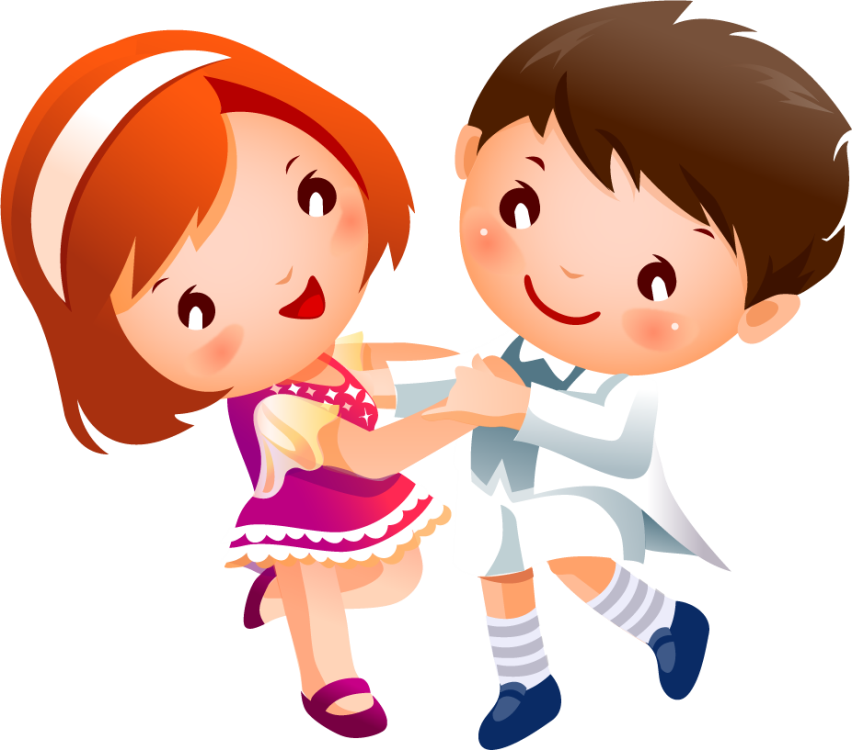 «Потанцуем!»1. «ВСТРЕТИЛИСЬ»И. п.: стоя, ноги на ширине плеч, руки опущены. Выполнение: 1 — руки развести в стороны, улыбнуться, сказать: «Ах!». 2 — опустить руки. Повторить: 4 раза.2. «ПОВОРОТЫ»И. п.: стоя, ноги на ширине плеч, руки на поясе. Выполнение: 1 — поворот вправо, развести руки в стороны, сказать: «Ох!». 2 — вернуться в и. п. То же в левую сторону. Повторить: по 3 раза.3. «ПРИТОПЫ»И. п.: стоя, ступни параллельно, руки на поясеВыполнение: 1 – поднять ногу, согнутую в колене, притопнуть ногой, сказать «Топ!»; 2 - вернуться в и. п. То же другой ногой.Повторить: по 3 раза каждой ногой4. «ПРУЖИНКИИ. п.: стоя, ноги параллельно, руки опущены. Выполнение: 8-10 полуприседаний, разводя колени в стосогнутые в локтях: кисти рук изображаютфонарикиКомплекс № 21. «ХЛОПКИ»И. п.: стоя, ноги на ширине плеч, руки опущены. Выполнение: 1 — руки в стороны. 2 - поднять руки над головой, хлопнуть два раза. 3 — вернуться. Повторить: 4 раза.2. «НАКЛОНЫ»Выполнение: 1 — наклон вперед, хлопнуть перед ногами. 2 – хлопнуть ладонями по полу как можно дальше. 3 — хлопнуть ладонями перед ногами. 4 — вернутьсяПовторить: 4 раза.3. «ПРУЖИНКА И ПРИСЕДАНИЕ»И. п.: стоя, ноги в основной стойке — пятки вместе, носки врозь, руки на поясе.Выполнение: 1-2 — пружинки. 3 — приседание. 4 — вернуться в и. п.Повторить: 4 раза.4. «НЕВАЛЯШКА»И. п.: лежа на спине, руки на затылке.Выполнение: 1-2 — локти выставить вперед (руки на затылке), поворот на бок. 3 — поворот на спину. 4-5 — локти выставить вперед (руки на затылке), поворот на другой бок. 6 - вернуться в и. п.Повторить: по 3 раза в каждую сторону.5. «ПОДПРЫГИВАНИЕ С ПОВОРОТОМ»И. п.: ноги слегка расставлены, руки на поясе. Выполнение: 8 подпрыгиваний с поворотом вокруг себя; прыгать легко, высоко. Ходьба на месте. Повторить: 3 раза.Комплекс № 3  (с кубиками)1. «КУБИК О КУБИК»И. п.: стоя, ноги на ширине плеч, кубики за спиной. Выполнение: 1 — кубики вперед. 2 — стукнуть кубиком о кубик, сказать: «Тук». 3 — вернуться в и. п. Повторить: 4 раза.2. «НАКЛОН»И. п.: стоя, ноги на ширине плеч, руки с кубиками перед грудью.Выполнение: 1 - наклон вперед, кубики в стороны. 2вернуться в и. п.Повторить: 4 раза.4. «БРЕВНЫШКО»И. п.: лежа на животе, руки с кубиками выпрямлены за головой.Выполнение: 1-2 — поворот на бок, на живот (без помощи рук и ног). 3-4 — вернуться в и. п. Повторить: 4 раза.3. «ГОРКА»И. п.: лежа на спине, руки вдоль тела, держать кубики в руках, ноги выпрямлены.Выполнение: 1 — согнуть ноги в коленях — «горка». 2 — вернуться в и. п.Повторить: 4 раза.5. «ПОДСКОКИ»И. п.: стоя, ноги на ширине плеч, руки на поясе, кубики наполу.Выполнение: 8-10 подскоков около кубиков, чередуя прыжки с ходьбой.Повторить: 3 раза.Комплекс № 4  (с обручем)1. «ОБРУЧ ВВЕРХ»И. п.: стоя, ноги на ширине плеч, руки с обручем опущены. Выполнение: 1 — обруч вперед. 2 — обруч вверх, посмотреть в обруч. 3 — вернуться в и. п.Повторить: 5 раз.2. «ПОВОРОТ»Выполнение: 1 — обруч вперед. 2 — поворот в сторону, обруч перед собой. 3 — вернуться в и. п. То же в другую сторону.Повторить: по 3 раза в каждую сторону.3. «ПРИСЕДАНИЕ»И. п.: ноги параллельно, обруч в вытянутых руках перед грудью.Выполнение: 1 - присесть, обруч поставить на пол, сказать: «Вниз». 2 - вернуться в и. п.Повторить: 4 раза.4. «ШОФЕРЫ»И. п.: ноги параллельно, обруч в руках внизу. Выполнение: 1 — поднять руки вперед, обруч перед собой  «держим руль». 2 — вернуться в и. п Повторить: 4 раза.Комплекс  № 5   (с мячом среднего диаметра — 15 см)1. «МЯЧ ВВЕРХ»И. п.: стоя, ноги на ширине плеч, мяч держать двумя руками внизу.Выполнение: 1 - руки с мячом вверх, прогнуться, посмотреть на мяч. 2 — вернуться в и. п. Повторить: 4 раза.2. «НАКЛОНЫ С МЯЧОМ»И. п.: стоя, ноги на ширине плеч, руки с мячом опущены. Выполнение: 1 — поднять мяч вверх. 2 — наклон в правую сторону, руки прямые, мяч в руках над головой. 3 - вернуться в и. п. То же в другую сторону.Повторить: по 3 раза в каждую сторону.3. «ПОВОРОТ С МЯЧОМ»И. п.: стоя, ноги на ширине плеч, прямые руки с мячом впередиВыполнение: 1 - поворот в правую сторону, ноги не двигаются, руки с мячом не опускать. 2 - вернуться в и. п.; 3 — поворот в левую сторону, ноги не двигаются, руки с мячом не опускать. 4 — вернуться в и. п.Повторить: по 3 раза в каждую сторону.4. «ПРИСЕДАНИЕ»И. п.: ноги параллельно, мяч держим двумя руками внизу.Выполнение: 1 — присесть; мяч в прямых руках перед собой; спину держать прямо; смотреть вперед. 2 — вернуться в и.п.Повторить: 5 раз.5. «ПЕРЕЛОЖИ МЯЧ»И. п.: ноги параллельно, обе руки опущены вниз, в правой – мяч.Выполнение: 1 — поднять обе  руки вперед, переложить мяч в левую руку; 2 - вернуться в и. п. (мяч в левой руке).  3 - поднять обе рукивперед, переложить мяч в правую руку. 4 — вернуться в и. п. Повторить: 4 раза.Комплекс № 6 (с ленточками) ,1. «ВОЛНЫ»И. п.: стоя, ноги на ширине плеч, руки с ленточками опущены вниз.Выполнение: 1 - руки с ленточками вперед. 2-3 — движение одновременно обеими руками вверх-вниз. 4 — вернуться в и. п.Повторить: 4 раза2. «НАКЛОН»И. п.: стоя, ноги на ширине плеч, руки с ленточками опущены вниз.Выполнение: 1 — наклон вперед; обе прямые руки с ленточками отвести назад; голову не наклонять; смотреть прямо; колени не сгибать. 2 - вернуться в и. пПовторить: 4 раза.3. «ПАУЧКИ-КРЕСТОНОСЦЫ»И. п.: лежа на спине, руки с ленточками вдоль тела, ноги выпрямлены.Выполнение: 1 — одновременно поднять руки и ноги, стараясь делать скрестные махи. 2 — вернуться в и. п. Повторить: 3 раза.4. «ПРИСЕДАНИЯ»И. п.: основная стойка, руки с ленточками опущены вниз. Выполнение: 1 — присесть на носках, колени в стороны; руки с ленточками перед собой. 2 — вернуться в и. п. Повторить: 5 раз.5. «ВПЕРЕД-НАЗАД»И. п.: стоя, ноги на ширине плеч, руки с ленточками внизу.Выполнение: 1-3 - махи руками: одна рука вперед, другая назад, 4 - вернуться в и. п.Повторить: 3 раза.Комплексы утренней гимнастики для детей 5-6 летКомплекс № 1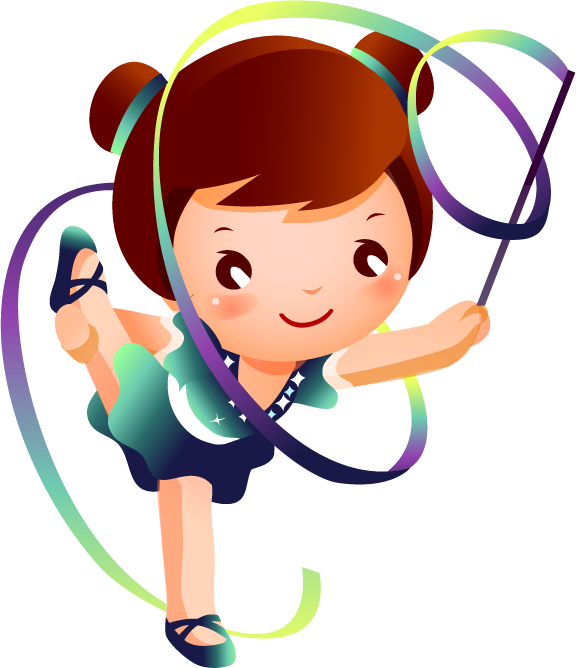 1. «УШКИ»И. п.: стоя, ноги на ширине плеч, руки на поясе, смотреть вперед.Выполнение: 1 — наклон головы к правому плечу, плечи не поднимать. 2 — вернуться в и. п. 3 — наклон головы к левому плечу, плечи не поднимать. 4 — вернуться в и. п.Повторить: по 3 раза в каждую сторону.2. «НАКЛОНЫ-ПРУЖИНКИ»И. п.: стоя, ноги на ширине плеч, руки опущены.Выполнение: 1 — поднять руки вверх. 2-5 — пружинящие наклоны вперед, руки держать прямо, не опускать. 6 — вернуться в и. п. Повторить: 4 раза.3. «СТРУНКА»И. п.: основная стойка, руки на поясе.Выполнение: 1 — подняться на носки, вытянуться вверх — как струнка. 2 — вернуться в и. п. Повторить: 5 раз.4. «ДОСТАНЬ ДО ПЯТКИ»И. п.: стоя, ноги шире плеч, руки опущены, висят.Выполнение: 1 — прогибаясь назад, слегка согнув колени, стараться правой рукой дотянуться до пятки правой ноги. 2 — вернуться в и. п. 3 — то же для левой руки и ноги. 4 — вернуться в и. п.Повторить: по 2 раза в каждую сторону.5. «ЛОШАДКИ»И. п.: основная стойка, прямые руки впереди.Выполнение: 1 — поднять правую ногу, согнутую в колене, оттянув носок вниз, с одновременным махом обеих прямых рук назад. 2 — вернуться в и. п. 3 — поднять левую ногу, согнутую в колене, оттянув носок вниз, с одновременным махом обеих прямых рук назад. 4 — вернуться в и. п.Повторить: по 3 раза каждой ногой.6. «ПОДСКОКИ»И. п.: стоя, ноги параллельно, руки на поясе.Выполнение: 1-10 — подскоки на двух ногах.Ходьба на месте с махами руками (марширование). Повторить: 3 раза.Комплекс  № 2  (игровой)  «Путешествие по морю-океану»ВВОДНАЯ ЧАСТЬ: «ИДЕМ НА ПРИСТАНЬ»Ходьба по кругу (вперед-назад, на месте), скрестным шагом, задом-наперед, на носках, на пятках, по-медвежьи (на внешней стороне стопы). Смена вида ходьбы по сигналу бубна или хлопку в ладоши. Легкий бег (можно на месте)1. «ГДЕ КОРАБЛЬ?»И. п.: основная стойка, руки на поясе, смотреть вперед. Выполнение: 1 — поворот головы вправо. 2 — вернуться в и.п. 3 - поворот головы влево. 4 — вернуться в и. п. Повторить: по 3 раза в каждую сторону.2. «БАГАЖ»И. п.: стоя, ноги на ширине плеч, руки опущены. Выполнение: 1 — кисти рук сжать в кулаки. 2 — обе руки поднять в стороны. 3 — руки опустить. 4 — вернуться в и. п. Повторить: 4 раза.3. «МАЧТА»И. п.: стоя, ноги на ширине плеч, руки опущены. Выполнение: 1-2 — левая рука на поясе; наклон в левую сторону; правая рука идет вверх. 3-4 — правая рука на поясе; наклон в правую сторону; левая рука идет вверх. Повторить: 4-5 раз.4. «ВВЕРХ-ВНИЗ»И. п.: сидя на полу, руки согнуты, опора на локти. Выполнение: 1 — поднять обе ноги вверх. 2 — вернуться в и. п.Повторить: 4-5 раз.5. «ВОЛНЫ БЬЮТСЯ О БОРТ КОРАБЛЯ» И. п.: стоя, ноги на ширине плеч, руки опущены.Выполнение: 1-2 - круговое движение выпрямленнойправой рукой. 3-4 — круговое движение выпрямленной правой рукой. 5 — вернуться в и. п. Повторить: 4 раза.6. «ДРАИМ ПАЛУБУ»И. п.: стоя, ноги на ширине плеч, руки опущены. Выполнение: 1-3 — наклон вперед; взмахи прямыми опущенными руками вправо-влево (стараясь достать руками до пола). 4 — вернуться в и. п.Повторить:4-5раз.7. «А КОГДА НА МОРЕ КАЧКА...»И. п.: стоя, ноги широко расставлены, руки опущены.Выполнение: 1-2 — руки в стороны; выпад вправо, правая нога согнута в колене. 3-4 — руки в стороны; выпад влево, левая нога согнута в колене.Повторить: 4-5 раз.Завершает комплекс ходьба с подниманием рук в стороны-вверх, постепенно замедляя темп.Комплекс  № 3  (игровой)  «На корабле»ВВОДНАЯ ЧАСТЬВзрослый сообщает детям, что сегодня зарядка будет проходить на корабле.1. «ПО ВЕРЕВОЧНОЙ ЛЕСТНИЦЕ» Взрослый: «Поднимемся по веревочной лестнице». Потом объясняет упражнение и показывает движения.И. п.: стоя, ноги на ширине плеч, руки опущены.Выполнение: 1-2 — поднять левую ногу, согнутую в колене, дотронуться до нее локтем правой руки. 3-4 — поднять правую ногу, согнутую в колене, дотронуться до нее локтем левой руки.Повторить: 6 раз.2. «КАЧКА»Взрослый объясняет: «Корабль плывет по волнам, поэтому совсем не удивительно, что палуба под ногами качается».И. п.: стоя, ноги широко расставлены, руки на поясе.Выполнение: 1 — перенести вес тела на правую ногу, согнутую в колене; левую ногу на носок. 2 — вернуться в и. п. 3 — перенести вес тела на левую ногу, согнутую в колене; правую ногу на носок. 4 — вернуться в и. п.Повторить: по 3 раза в каждую сторону.3. «РЫБКА»Взрослый спрашивает: «Каких животных мы обязательно увидим в море?» Дети отвечают. Взрослый: «Правильно! Конечно же, много рыбок».И. п.: лежа на животе, прямые руки вытянуты вперед.Выполнение: 1-2 — одновременно поднять прямые руки и ноги; потянуться вверх. 3-4 — вернуться в и. п.Повторить: 4 раза.4. «ПАЛУБА — ТРЮМ»Взрослый: «Сейчас мы поиграем в игру "Палуба — трюм"». Когда я говорю: "Палуба" — вы выпрямляетесь, а когда говорю: "Трюм" — вы приседаете. Слово "трюм" произносите вместе со мной».И. п.: основная стойка, руки на поясе.Выполнение: 1 - присесть на носках, спина прямая, колени в стороны, руки вперед. (Взрослый и дети произносят: «Трюм».) 2 — вернуться в и. п. (Взрослый произносит: «Палуба».)Повторить: 6-8 раз.5. «МАЯК»Взрослый рассказывает: «На берегу часто можно увидеть маяки. Маяк нужен для того, чтобы его огонь освещал кораблям путь».И. п.: стоя, ноги на ширине плеч, руки опущены.   Выполнение: 1 - прыжком расставить ноги в стороны, одновременно сделать хлопок над головой.(Взрослый произносит: «Огонь зажегся».) 2 — вернуться в и. п. (Взрослый произносит: «Огонь погас»).Повторить: 6-8 раз.Заключительная частьВзрослый: «Вот, и окончилось наше путешествие. Возвращаемся домой». Завершает комплекс ходьба с упражнениями для рук: руки вперед, руки за голову, руки в стороны и т.д.Продолжительность: до 1 минуты.Комплекс  № 4  (игровой) «Цапля»1. «ЦАПЛЯ МАШЕТ КРЫЛЬЯМИ»И. п.: основная стойка.Выполнение: 1-3 - подняв руки в стороны, сделать ими на уровне плеч три волнообразных движения, слегка сгибая и выпрямляя локти. При сгибании локтей кисти рук опускаются, при выпрямлении — поднимаются. 4 — волнообразным движением выпрямить руки. 5-6 — медленно опустить руки, согнутые в локтях, через стороны со словом «вни-и-и-з» (выдох); кисти рук при этом слегка приподняты. 7 —выдержка.Повторить: 4 раза в медленном темпе.2. «ЦАПЛЯ ХЛОПАЕТ КРЫЛЬЯМИ»И. п.: ноги шире плеч, руки опущены.Выполнение: 1 — поворот туловища в левую сторону, прямыми руками хлопая по бокам; ноги неподвижно. 2 — вернуться в и. п. 3 — поворот туловища в правую сторону, прямыми руками хлопая по бокам; ноги неподвижны. 4 — вернуться в и. п.Повторить: по 4 раза в каждую сторону.3. «ЦАПЛЯ КЛАНЯЕТСЯ»И. п.: ноги шире плеч, руки опущены, висят.Выполнение: 1 — наклон вперед, прямые руки одновременно отводятся назад, колени не сгибать, смотреть вперед. 2 — вернуться в и. п.Повторить: 6 раз.4. «ЦАПЛЯ СТОИТ НА ОДНОЙ НОГЕ»И. п.: основная стойка, руки на поясе.Выполнение: 1 — поднять левую ногу, согнутую в колене, оттянув носок вниз; руки в стороны. 2 — вернуться в и. п. 3 — поднять правую ногу, согнутую в колене, оттянув носок вниз, руки в стороны. 4 — вернуться в и. п.Повторить: 4 раза обеими ногами.5. «ЦАПЛЯ ТАНЦУЕТ»И. п.: основная стойка, руки на поясе.Выполнение: 1-4 — приседание на согнутой правой ноге, выставляя левую ногу на пятку вперед, с одновременным подниманием и опусканием рук, слегка согнутых в локтях. 5 - выпрямиться. 6 — выдержка. То же с левой ноги.Повторить: 4 раза обеими ногами.Завершает комплекс ходьба по кругу с использованием движений из упражнения «Цапля машет крыльями».Комплекс  № 5  (с гимнастической  палкой)1. «ПАЛКУ ВВЕРХ»И. п.: стоя, ноги на ширине плеч, гимнастическая палка в руках (держать ее хватом ближе к концам) — опущена вниз.Выполнение: 1 — прямыми руками поднять палку вверх. 2 — опустить палку на плечи. 3 — прямыми руками поднять палку вверх. 4 — вернуться в и, п.Повторить: 5 раз.2. «НАКЛОНЫ ВПЕРЕД»И. п.: стоя, ноги шире плеч, руки с палкой опущены. Выполнение: 1 — наклон вперед, палку держать перед собой, голову не опускать, колени не сгибать. 2 — вернуться в и. п.Повторить: 5 раз.3. «ПОВОРОТЫ»И. п.: стоя, ноги шире плеч, руки с палкой впереди.Выполнение: 1 – поворот в правую сторону, руки с палкой не опускать, сказать: «вправо». 2 — вернуться в и. п. то же в левую сторону, сказать: «Влево». 4 — вернуться в и. п. Повторить: по 3 раза в каждую сторону.4. «ПЕРЕШАГИВАНИЕ»И. п.: стоя, ноги параллельно, руки с палкой внизу. Выполнение: 1 - держа палку как можно ближе к концам, перешагнуть через нее (не выпуская ее из рук) правой ногой; голову не опускать. 2 — вернуться в и. п. 3 — держа палку как можно ближе к концам, перешагнуть через нее (не выпуская ее из рук) левой ногой; голову не опускать. 4 — вернуться в и. п. 1     Повторить: 3 раза каждой ногой.5. «ПЕРЕПРЫГИВАНИЕ»И. п.: стоя, ноги параллельно, руки на поясе, гимнастическая палка на полу. Выполнение: 1 – 10 – прыжки на двух ногах через палку (прыгнуть вперед, развернуться, вновь прыгнуть впуруд, развернуться)Ходьба с махами руками (марширование). Повторить: 3 раза.Комплекс  № 6  (с косичкой — шнуром  длиной 60-70 см)1. «КОСИЧКУ ВВЕРХ»И. п.: стоя, ноги на ширине плеч, косичку держать обеими руками за спиной внизу.Выполнение: 1 — поднять косичку назад-вверх, голову не опускать, руки прямо, движение от плеча. 2 — вернуться в и. п. Повторить: 5 раз.2. «НАКЛОНЫ В СТОРОНЫ»И. п.: стоя, ноги шире плеч, руки с косичкой опущены.Выполнение: 1 — поднять прямые руки с косичкой вверх. 2 — наклон в левую сторону, руки держать над головой, локти не сгибать. 3 — выпрямиться, руки с косичкой вверху. 4 — вернуться в и. п.То же в правую сторону.Повторить: по 3 раза в каждую сторону.3. «ТРЕУГОЛЬНИК»И. п.: лежа на спине, косичка в опущенных руках (на бедрах).Выполнение: 1 — одновременно поднять прямые руки и ноги, дотронуться носками до косички (сделать «треугольник»), плечи от пола не отрывать. 2 — вернуться в и. п.Повторить: 5 раз.4. «ПЕРЕЛОЖИ КОСИЧКУ»И. п.: основная стойка, косичка в правой руке, руки опущены, висят.Выполнение: 1 — руки в стороны. 2 — соединить руки впереди, переложить косичку в левую руку. 3 — руки в стороны. 4 — вернуться в и. п. То же другой рукой.Повторить: 3 раза каждой рукой.5. «ПОЛОЖИ КОСИЧКУ ДАЛЬШЕ»И. п.: ноги шире плеч, косичка в обеих руках, внизу.Выполнение: 1 — наклон, положить косичку как можно дальше перед собой, колени не сгибать. 2 — выпрямиться, руки опущены. 3 — наклон вперед, поднять косичку. 4 — выпрямиться. Повторить: 3 раза.6. «ПРЫЖКИ ЧЕРЕЗ КОСИЧКУ»И. п.: основная стойка боком к косичке, косичка лежит на полу.Выполнение: 1-8 прыжки двумя ногами боком через косичку, немного продвигаясь вперед. Ходьба, руки на поясе. Повторить: 3 раза.Комплексы утренней гимнастики для детей 6-7 летКомплекс № 1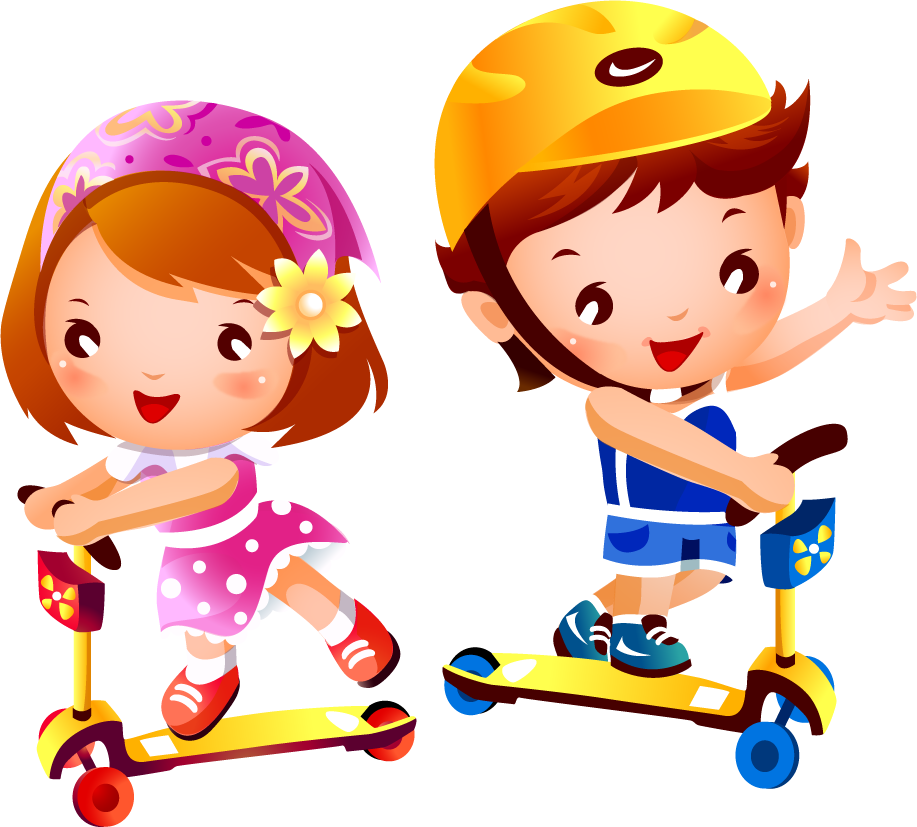 1. «СОСНА»И. п.: основная стойка, руки опущены.Выполнение: 1-2 - поднимаясь на носки, плавно поднять руки вверх, потянуться, вдох,.  2 – вернуться  в и.п. 3-4 – плавно опустить руки вниз, выдох.Повторить: 5 раз.2. «ВЕТЕР»И. п.: стоя, ноги вместе, руки опущены. Выполнение: 1 - поднять руки дугами вверх, хлопок над головой, вдох. 2-3 — наклон вниз, приблизить голову к ногам, хлопок за ними, выдох. 4 — вернуться в и. п.Повторить: 4 раза.3. «ГОРКА»И. п.: лежа на полу, руки в стороны, ноги выпрямлены.Выполнение: 1-2 - скользя ступнями ног по полу, подтянуть их к ягодицам. 3-4 — вернуться в и. п.Повторить: 5 раз.4. «МАЯТНИК»И. п.: стоя, ноги шире плеч, руки опущены.Выполнение: 1-2 — руки в стороны, вдох. 3-4 — наклон, не сгибая коленей; опущенными прямыми руками одновременно выполнить движение вперед-назад, выдох; и. п.Повторить: 6 раз.5. «КАЧАЛКА»И. п.: лежа на спине, ноги согнуты в коленях, руки вдоль тела.Выполнение: 1 — обхватить руками колени, голову наклонить. 2-3 — сделать несколько перекатов на спине вперед-назад. 4 — вернуться в и. п.Повторить: 3 раза.6. «НА ОДНОЙ НОЖКЕ»И. п.: стоя, ноги параллельно, руки на поясе. Выполнение: 1-5 — подскоки на правой ноге. 6-10 — подскоки на левой ноге.Повторить: 3 раза.Комплекс  № 2  (с использованием стены)1. «СОЛНЫШКО»И. п.: основная стойка, лицом к стене, руки опущены.Выполнение: 1-2 - вверх, вдох. 3-4 — вернуться в и. п., выдох.Повторить: 5 раз.2. «ШАГАЕМ РУКАМИ ПО СТЕНЕ»И. п.: основная стойка, лицом к стене (на расстоянии шага от стены) руки касаются стены на уровне груди.Выполнение: 1—4 — перебирая руками по стене, наклониться до пола, — выдох. 5-8 — то же движение, но выпрямляясь, — вдох.Повторить: 4 раза.3. «СЛЕДЫ»И. п.: основная стойка, лицом к стене, руки на поясе. Выполнение: 1 —  поднять ногу, согнутую в колене, коснуться ступней стены, выдох. 2 — вернуться в и. п., вдох. 3 — то же другой ногой. 4 — вернуться в и. п. Повторить: по 3 раза каждой ногой.4. «НОЖНИЦЫ»И. п.: основная стойка, спиной к стене, руки в стороны, касаться ладонями стены.Выполнение: 1 - прямые руки скрестно перед грудью,выдох. 2 — вернуться в и. п., касаясь ладонями стены, вдох Повторить: 4-5 раз.4. «ШАГАЕМ ПОГАМИ ПО СТЕНЕ»И. п.: сидя лицом к стене, ноги согнуты, ступни прижаты кстене, руки в упоре сзади.Выполнение: 1-4 - переставляя ноги по стене, выпрямить их. 5-8 - вернуться в и. п., дыхание в произвольном ритме. Повторить: 4 раза.6. «КОЛЕНО»И. п.: основная стойка, спиной к стене, руки в стороны.Выполнение: 1-2 - подтянуть согнутую в колене ногу кгруди. 3-4 — вернуться в и. п. То же другой ногой. Повторить: по 3 раза каждой ногой.Комплекс  № 3   (с детскими гантелями)1. «ГАНТЕЛИ ВВЕРХ»И. п.: стоя, ноги на ширине плеч, гантели в опущенных рукахВыполнение: 1 – поднять гантели прямыми руками через стороны вверх. 2 — вернуться в и. п. Повторить: 5 раз.2. «НАКЛОНЫ ВПЕРЕД»И. п.: стоя, ноги шире плеч, руки с гантелями опущены. Выполнение: 1 — наклон вперед, гантели в прямых руках держать перед собой, голову не опускать, колени не сгибать. 2 - вернуться в и. п. Повторить: 5 раз.3. «ПОВОРОТЫ»И. п.: стоя, ноги шире плеч, руки с гантелями опущены.Выполнение: 1  - руки в стороны, поворот вправо, гантели не опускать, сказать: «Вправо». 2 — вернуться в и. п. 3 то же в левую сторону, сказать: «Влево». 4 — вернуться в и. п.Повторить: по 3 раза в каждую сторону4. «МАЯТНИК»И. п.: стоя, ноги параллельно, гантели в руках внизу.Выполнение: 1-3 - руки в стороны, махи прямой ногойвперед-назад. 4 — вернуться в и. п. То же другой ногой. Повторить: по 3 раза каждой ногой.5. «ВОКРУГ»И. п.: ноги параллельно, руки на поясе, гантели на полу. Выполнение: 1-10 — прыжки на двух ногах вокруг гантелей Ходьба с махами руками (марширование).Повторить: 3 раза.Комплекс    №4   (с мячом    малого    диаметра — прыгунком)1. «ПРЫГУНОК ВВЕРХ»И. п.: стоя, ноги на ширине плеч, руки опущены, висят, мячик в одной руке.Выполнение: 1 -  поднять прямые руки через стороны вверх, голову не опускать, приподняться на носки; переложить мячик из одной руки в другую. 2 — вернуться в и. п.Повторить: 5 раз.2. «ПОВОРОТЫ»И. п.: стоя, ноги шире плеч, руки перед грудью, мячик в одной руке.Выполнение: 1 — поворот вправо, рывок в правую сторону, прямые руки развести в стороны. 2 — вернуться в и. п., переложить мячик в другую руку. 3 — то же в левую сторону. 4 — вернуться в и. п. То же в правую сторону.Повторить: по 3 раза в каждую сторону.3. «ПРОКАТЫВАНИЕ»И. п.: сидя по-турецки, руки опущены, висят, правая рука на мяче, который лежит на полу.Выполнение: 1 — наклониться вправо, провести мячом по полу как можно дальше от себя. 2 — вернуться в и. п.Повторить: по 4 раза в каждую сторону.4. «ПЕРЕЛОЖИ ПРЫГУНОК»И. п.: стоя, мячик в правой руке,руки опущены. Выполнение: 1 - развести руки в стороны. 2 — наклон вперед-вниз; соединить руки под правым коленом; переложить мячик в левую руку 3 – обе руки в стороны. 4 - то же другой рукойПовторить: по 3 раза каждой рукой5. «УСПЕЙ ПОЙМАТЬ»И. п.: ноги на ширине плеч, руки опущены, висят, мячик в правой руке.Выполнение: 1-2 – бросить мячик одной рукой об пол, поймать другой рукой. 3 -вернуться в и. п.Повторить: 4 раза.6. «ПРЫЖКИ НА ОДНОЙ НОГЕ»И. п.: ноги параллельно, руки согнуты в локтях у пояса, мячик в руках.Выполнение: 1-8 - прыжки на правой ноге, мячик в левой руке.То же на левой ноге, мячик в правой руке. Ходьба, руки с мячом двигаются свободно. Повторить: по 3 раза на каждой ноге.